Helping big brothers and sisters of preemiesBefore they see baby for the first time Use photos or recordings you have to show them baby.   Tell them about baby and describe the noises/equipment/people in the unit Tell them that they will really help baby by washing hands when they visitThey could choose a photo of themselves or the family to bring inBring in a small and quiet activity for your child for the visit Help them adjust to new circumstances Having a premature baby effects the whole family and it can be hard for siblings to understand what’s going on - they can make up their own reasons why baby has come early – so it’s really important to talk with them about what’s happening.  It is not uncommon for Children’s behaviour to return to behaviours from when they were younger e.g. bedwetting, carrying a security blanket or toy, thumb sucking.  These behaviours may be comforting and familiar to them at a time when everything else seems chaos. Give simple and honest updates, appropriate to age and understandingDon’t avoid answering questions – they may imagine the worst if you domark the days off on a calendar together until baby does come home Leave messages for big brother or sister on baby’s cotTalk about the visit after you leave the unitLook through siblings own baby photos with them – what is the same/different?Set aside time for bedtime stories, visiting the park, etc with siblingAs much as possible, stick to familiar routines e.g. playgroup, visiting friends etc  Inform child’s playgroup/ nursery/school of circumstancesHelp them to become involvedFor smaller children, small, practical jobs help them feel involved – eg making sure there are enough nappies or cotton wool, helping pick out a vest or baby grow, etc Encourage sibling to talk to or touch baby (if old enough could read/record stories) They can draw postcard size pictures to bring in for babyMake a scrapbook together, with photos/nappies/foot/handprints etc that can be taken into Nursery or School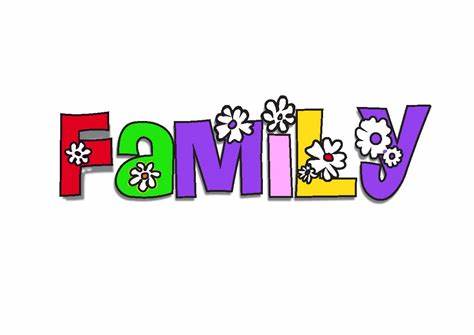 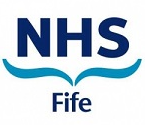 